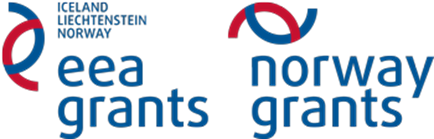 GEGRAAFIAÜlesanne 8Harjutus 8.1Eesmärk: Rahvuspargi kirjeldamine kaardi järgi.Lõiming õppeainetega: bioloogia, geograafia.Tegemist on suuruselt neljanda saarega Läänemeres, (Lääne-Eestis). Saare läänepoolses osas asub üks tuntumaid rahvusparke Eestis. Kasutades atlast, vastake küsimustele:Mis on selle suure saare ja rahvuspargi nimetus? Nimetage saar, millel asub antud rahvuspark ning määrake selle keskkoha koordinaadid.Kirjeldage kaitseala geograafilist asukohta.Kirjeldage alltoodud kaardi põhjal kaitseala maastikku (reljeefsus). 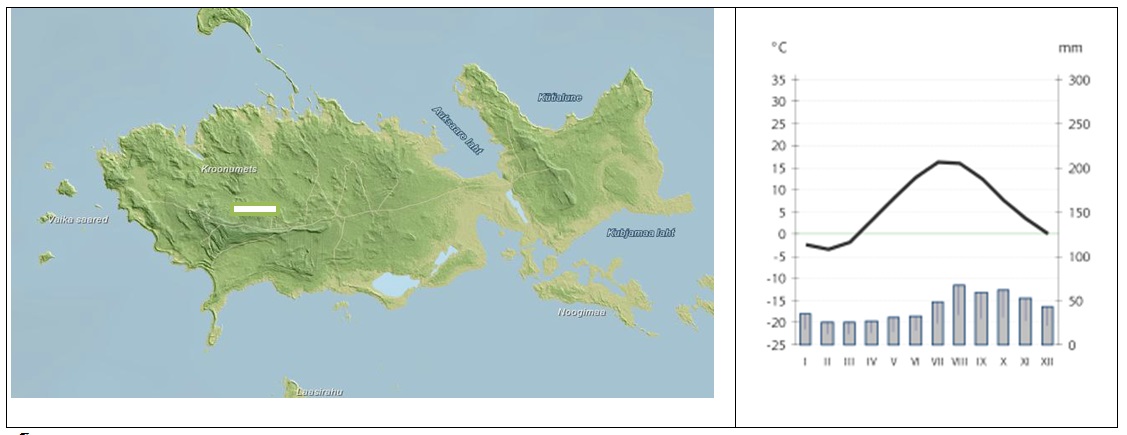 